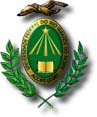 UNIVERSIDADE FEDERAL DO RIO GRANDE DO NORTECENTRO DE BIOCIÊNCIASDEPARTAMENTO DE BIOQUÍMICAPROGRAMA DE PÓS-GRADUAÇÃO EM BIOQUÍMICAPROCESSO SELETIVO 2017-2018HORÁRIO DA APRESENTAÇÃO ORAL DO PRÉ-PROJETO DE MESTRADODATA: 06 de dezembro 15h00 às 15h30 - AQUILES SALES CRAVEIRO SARMENTO15h30 às 16h00 - CYNTHIA HAYNARA FERREIRA DA SILVA16h00 às 16h30 - GEOVANNA MARIA DE MEDEIROS MOURA 16h30 às 17h00 - JOHNY WYSLLAS DE FREITAS OLIVEIRADATA: 07 de dezembro 09h00 às 09h30 - JULIANNE MEDINO DE ARAÚJO09h30 às 10h00 - LUCAS ALIGHIERI NEVES COSTA BATISTA10h00 às 10h30 - LUIZ HENRIQUE COSTA DE MEDEIROS10h30 às 11h00 - THAIS TEIXEIRA OLIVEIRA			        Natal, 05 de dezembro de 2017.________________________________________________________Katia Castanho ScortecciCoordenadora do PPg Bioquímica